Тема: «Составление текста-повествования по серии картинок и                   опорным словам» - 2 класс.Цель урока: научить составлять текст-повествование  по картинкам,                               используя опорные слова.Задачи урока: формирование умения строить текст в определённой композиционной форме (определять, с чего начать высказывание, чем его закончить; осуществлять последовательный переход от одной части к другой);формировать умение определять основную мысль текста и тему высказывания;путём речевой подготовки предупреждать недочёты и грамматические ошибки в сочинении учащихся, воспитывать творческую активность;развивать способность точного употребления слов в устной и письменной речи;воспитывать нравственные качества, любовь к природе.                                                                 Ход урока.1.Организация класса, рабочих мест учащихся.2. Повторение знаний из курса риторики:-Что такое речь? Для чего она нужна?-Из чего состоит наша речь? (Из предложений.)-Что такое предложение? (Это одно или несколько слов, связанных по смыслу и выражающих законченную мысль.)-Из чего состоит предложение? (Из слов.)-Как оформляется предложение на письме? (Первое слово пишется с заглавной буквы. В конце предложения ставится точка, восклицательный знак, вопросительный знак или многоточие.)-Что такое текст? (Это предложения, связанные по смыслу общей темой.)3.Сообщение темы и цели урока:- Сегодня на уроке мы будем  учиться составлять текст по картинкам.                                                  - Напомните, пожалуйста,  какое  сейчас время года? (Зима)-Что происходит зимой с живой природой? (Дети перечисляют признаки зимы)                                                          -Как себя ведут зимой птицы? (Перелётные птицы улетают в тёплые края, зимующие остаются зимовать с нами)- Почему птицы улетают в тёплые края, чего они боятся больше всего? (Голода)-Как же  зимующие птицы спасаются от голода? (В городах птицам помогают люди)               4.Работа по картинкам: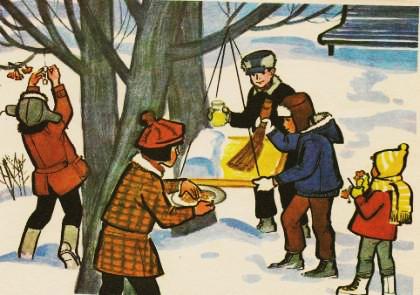 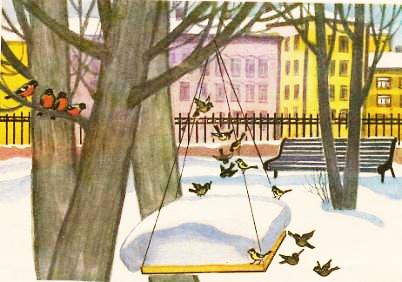 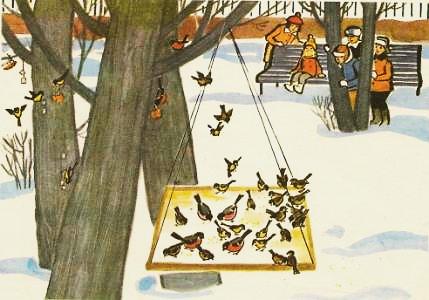 -Внимательно рассмотрите картинки. Предложенные три иллюстрации являются  теми кадрами, которые помогут нам написать текст-повествование. И в процессе работы  мы должны ответить на вопросы: «Кто прилетел в парк?», «Что случилось с кормушкой?», «Кто пришёл на помощь птицам?», «Что они сделали?», «Чем всё закончилось?».-Сколько частей будет в нашем тексте? (Три.)                                                                                                            - Какие? (Вступление;  основная часть, раскрывающая смысл всего рассказа; заключение.)-Что изображено на первой картинке? (Зима, городской парк, кормушка на дереве, снег покрыл кормушку, птицы не могут достать корм.)-Прочитайте опорные слова, записанные на доске. Объясните орфограммы, вставьте пропущенные буквы.             Пр…шла,  суровая,  м…р…зная,  (под)снегом,                                                         остались,    …годы,   с…мена  тра…,      птицы,                                                         в поисках пищи,    прил…тели,      г…р…дской,                                                                  сне…, (за)сыпал,  к…рмушку, г…л..дно, стало.-Составьте предложения к первой части текста (устно).                                                                                                      -Давайте озаглавим  эту часть нашего текста и запишем первый пункт  плана, который  понадобится  нам при составлении и записи  текста. (Приход зимы. Голодно стало птицам!  и  т.д.)-Кого вы видите на второй картинке? (Детей.)-Что решили сделать ребята? (Дети решили помочь птицам. Ребята смели снег, положили в кормушку ягоды и семена, повесили на ветки сало.)-Прочитайте опорные слова к основной части текста. Объясните орфограммы, вставьте пропущенные буквы.-Составьте предложения к основной части текста (устно).                                                                                                     - Как можно озаглавить эту часть? (Помощь пернатым друзьям.)-Запишите  второй  пункт плана.-Что вы видите на последней картинке? (Ребята спрятались за дерево, они наблюдают за птицами, пернатые налетели на корм.)                                                                                                            - Как изменилось настроение у птичек? Почему?                                                                                           - Что делают дети? Почему они спрятались за деревом?                                                                         - Как можно назвать детей? (Знатоки природы, любители птиц, настоящие друзья.)                                                                                             -Как называется последняя часть текста? (Заключение)                                                                                                          - Какие опорные слова можем записать к этой части?                                                                                                         - Прочитайте опорные слова. Объясните орфограммы, вставьте пропущенные буквы.                 Птич…я  ст…ловая, спрятались, наблюдали,                                                                                  за  крылатыми  друз…ями,           снег…ри,                                       в…р…бьи,   с…ницы,   вес…ло,     (п…)едали,                                                          корм,  х…р…шие,  друз…я.  -Составьте предложения к  последней части текста (устно).                                                                                                      - Как можно озаглавить эту часть? (Спасение птиц.)-Запишите  третий  пункт плана.                                        План.Приход зимы.Помощь пернатым друзьям.Спасение птиц.-Давайте подумаем, как можно озаглавить данный текст. (Кормушка. Помощь птицам. Спасение пернатых.  Помощь крылатым друзьям. )                                                                                 - Запишите в своих тетрадях  название  сочинения по картинкам (запись заголовка  в тетрадях по собственному выбору  учащихся).                                                                                   5.Работа над синонимами.-Подскажите, кто главные герои нашего рассказа? (Дети и птицы.)-Давайте подберём синонимы к этим словам.-Какими словами можно в тексте заменить слово «дети»? (Ребята, они, школьники, мальчики и девочки, малыши) -Можно ли использовать в сочинении имена собственные? (Да. Можно ребятам придумать имена.)-А какими словами мы заменим слово «птицы»? (Крылатые друзья, они, пернатые жители, зимующие птицы)-Попробуйте с помощью опорных слов устно составить рассказ о том, как ребята помогли зимующим птицам. (Выслушиваются 2-3 рассказа.)-А теперь каждый из вас напишет свой текст, опираясь на план и ключевые слова. Не забывайте каждую часть начинать с красной строки.6.Письменная работа учащихся (примерный текст):                                                    Помощь крылатым друзьям.        Пришла суровая, морозная зима. Под снегом остались ягоды и семена трав. В поисках пищи птицы прилетели  в  городской парк.   Но  снег  засыпал кормушку. Голодно стало птицам!      Ребята решили помочь пернатым друзьям.  Дима смёл снег с кормушки.  Ребята положили в неё  ягоды и семена.  Саша высыпал в  кормушку пшено из баночки.  А Артёмка развесил на дереве кусочки сала для синиц.       И вот птичья столовая готова.  Ребята спрятались за дерево. С большим интересом они стали наблюдать за птицами. Весело поедали корм снегири, воробьи и синицы. Хорошие друзья появились у пернатых!